Муниципальное образованиеБеловский муниципальный округКемеровской области-Кузбасса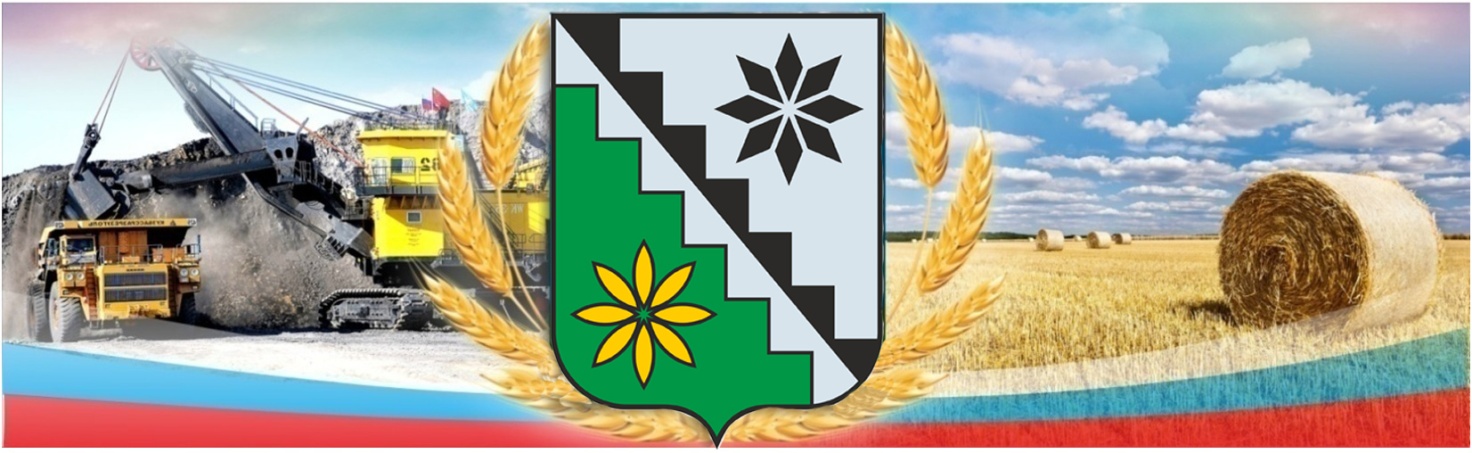 Доклад о состоянии и развитии конкурентной среды в Беловском муниципальном округеза 2021 годУтвержден решением Совета по содействию	                       развитию конкуренции                      в Беловском муниципальном округе                        (протокол № 1 от 18.02.2022)ВведениеВ Беловском муниципальном районе работа по выработке мероприятий, направленных на развитие конкуренции, организована с 2016 года.В соответствии с требованиями Стандарта, утвержденного распоряжением Правительства Российской Федерации от 05.09.2015 № 1738-р, были приняты все необходимые нормативные правовые акты Беловского муниципального района, направленные на развитие конкурентной среды в районе.На протяжении 6 лет ведется активная работа, направленная на создание благоприятных условий для развития конкуренции.Настоящий доклад подготовлен в соответствии с распоряжением Правительства Российской Федерации от 17.04.2019 № 768-р «Об утверждении Стандарта развития конкуренции в субъектах Российской Федерации». В целях внедрения Стандарта развития конкуренции на территории Беловского муниципального района между Администрацией Кемеровской области и администрацией Беловского муниципального района 01.08.2019 г. было заключено Соглашение № 333-16 о внедрении стандарта развития конкуренции в субъектах Российской Федерации в Кемеровской области - Кузбассе.Постановлением администрации Беловского муниципального района от 02.09.2019 № 320 «О внедрении Стандарта развития конкуренции в Беловском муниципальном районе» (в редакции постановлений администрации Беловского муниципального района от 29.01.2020 № 42, от 17.12.2020 № 543) утвержден план мероприятий, а также размещен на официальном сайте администрации Беловского муниципального округа в информационно-телекоммуникационной сети «Интернет».     В целях внедрения Стандарта развития конкуренции распоряжением администрации Беловского муниципального района от 23.07.2019  № 1238 «Об определении уполномоченного органа по содействию развитию конкуренции в Беловском муниципальном районе» определен уполномоченный орган (отдел экономического анализа и прогнозирования развития территории администрации Беловского муниципального района).Постановлением администрации Беловского муниципального района от 05.08.2019 №277 «О создании совета по содействию развитию конкуренции в Беловском муниципальном районе» (в редакции постановлений администрации Беловского муниципального района от 02.09.2019 № 321, от 05.03.2020 № 98, от 06.08.2020 № 302, от 12.02.2021 № 58) создан совет по содействию развитию конкуренции. Постановлением администрации Беловского муниципального района от 02.09.2019 № 319 «Об утверждении перечня товарных рынков по развитию конкуренции в Беловском муниципальном районе» (в редакции  постановления администрации Беловского муниципального района от 17.12.2020 № 542) утвержден перечень товарных рынков по развитию конкуренции в Беловском муниципальном районе.Сформирован и размещен реестр хозяйствующих субъектов, доля участия Беловского муниципального округа в которых составляет 50 и более процентов, осуществляющих деятельность в Беловском муниципальном округе за 2021 год, с указанием доли занимаемого рынка каждым хозяйствующим субъектом (в том числе объем (доля) выручки в общей величине стоимостного оборота рынка), а также объема финансирования хозяйствующих субъектов из бюджета Беловского муниципального округа  https://goo.su/b6BH  На официальном сайте администрации Беловского муниципального округа в разделе «Экономика» создана информационная вкладка «Стандарт развития конкуренции» http://www.belovorn.ru/ekonomika/standart-razvitiya-konkurentsii-v-belovskom-munitsipalnom-rayone/ Во вкладке размещена следующая информация:- Внедрение Стандарта развития конкуренции;- Нормативные правовые акты;- Соглашения;- Опросы;- Контактная информация.Данный раздел обновляется регулярно, в установленные сроки и по мере поступления новой информации по развитию конкурентной среды и деятельности по содействию развитию конкуренции в Кемеровской области-Кузбассе на территории Беловского муниципального округа. К основным задачам по развитию конкуренции в Беловском муниципальном округе относятся: 1. Создание условий для динамичного развития отраслей экономики Беловского муниципального округа.2. Повышение уровня информированности субъектов предпринимательской деятельности и потребителей товаров и услуг о деятельности администрации Беловского муниципального округа по содействию развитию конкуренции.3. Привлечение инвестиций и улучшение инвестиционного климата.4. Снижение административных барьеров.5. Повышение конкурентоспособности округа и субъектов предпринимательской деятельности в целом.6. Совершенствование процессов управления объектами муниципальной собственности.Сведения о состоянии и развитии конкурентной среды на товарных рынках Беловского муниципального округа1. Общая характеристика предприятий и организаций Беловского муниципального округаКоличество организаций Беловского муниципального округа, учтенных в составе Статистического регистра хозяйствующих субъектов, по состоянию на 01.01.2022 составило 178 единиц против 191 организации, зафиксированной за 2020 год. Снижение показателя составило 13 единиц.Структура организаций по видам ОКВЭД в 2021 году существенно не изменилась. Традиционно наибольшие доли занимали образование - 27%, сельское, лесное хозяйство, охота, рыболовство и рыбоводство - 13,5%, государственное управление и обеспечение военной безопасности; социальное обеспечение - 11,8%,  торговля оптовая и розничная; ремонт автотранспортных средств и мотоциклов - 10,7%, строительство -7,9%.Сектор малого и среднего  предпринимательства показал в 2021 году снижение числа организаций и индивидуальных предпринимателей. Число организаций малого и среднего предпринимательства снизилось в 2021 году на 12,4% (с 89 единиц до 78), число индивидуальных предпринимателей - на 0,3 % (с 293 единиц до 292).Следует отметить, что, несмотря на сокращение в 2021 году общего количества предприятий и организаций Беловского муниципального округа по сравнению с 2020 годом оборот организаций (без субъектов малого предпринимательства) увеличился на 84,1% и составил 113 млрд. 445 млн. руб.Объем отгруженных товаров собственного производства, выполненных собственными силами работ и услуг по виду деятельности «Добыча полезных ископаемых» за 2021 год составил 88 млрд. 501 млн. рублей, и возрос в 2 раза, «Обрабатывающие производства» - 607,1 млн. рублей, возрос в 1,5 раза.Оборот общественного питания за 2021 год составил 54,1 млн. руб., и увеличился на  20,6 %  к 2020 году в сопоставимых ценах.Населению района оказано платных услуг во всех секторах экономики на 249 млн. руб., увеличение к 2020 году в сопоставимых ценах - на 3,1 %.Оборот розничной торговли за 2021 год незначительно сократился на 1,8 % к 2020 году в сопоставимых ценах и составил 1 млрд. 10 млн. рублей.Ведущим сектором экономики Беловского муниципального округа является угольная промышленность (76 %), в которой занято более 7 тыс. человек, т.е. 60,3 % от общей численности работающих на крупных и средних предприятиях. На территории округа свою деятельность ведут 9 угольных предприятий.2. Меры, принимаемые в Беловском муниципальном округе с целью развития конкуренции и повышения инвестиционной привлекательностиНа территории Беловского муниципального округа субъектам предпринимательства регулярно оказывается информационная и консультационная помощь, предоставляются разъяснения по изменениям в законодательстве Российской Федерации и Кемеровской области-Кузбассе по вопросам предпринимательства. Информационная поддержка оказывается в постоянном режиме посредством размещения новостных материалов на официальном сайте округа  в разделе «Экономика» страница «Предпринимательство», дополнительно осуществляется рассылка в чате мессенджера WhatsApp для действующих субъектов МСП.В рамках имущественной поддержки 19 объектов муниципального имущества Беловского муниципального округа предоставлены в аренду предпринимателям. Постановлением администрации Беловского муниципального района от 31.10.2017 № 314 утверждена муниципальная программа «Развитие экономического потенциала в  Беловском муниципальном районе» на 2018-2023 годы» (в редакции постановлений администрации Беловского муниципального района от 22.02.2018 № 85, 16.10.2018 № 442, 19.12.2018         № 543, от 12.07.2019 № 247, от 27.09.2019 № 355, от 05.11.2019 № 408, от 20.02.2020 № 81, от 21.07.2020 № 257, от 30.09.2020 № 402, от  19.11.2020 №491, от 23.12.2020 № 553, от 07.04.2021 № 126, от 29.06.2021 № 257).Программа состоит из двух подпрограмм:1. «Муниципальная поддержка малого и среднего предпринимательства».В рамках реализации регионального проекта «Популяризация предпринимательства» в 2021 году оплачены оргвзносы в сумме 45,0 тыс. руб. за участие  команды предпринимателей округа в 5 областной летней Спартакиаде среди субъектов малого и среднего предпринимательства, представителей инфраструктуры предпринимательства в г. Гурьевске и 4 областной зимней спартакиаде в г. Таштагол.  2. «Повышение инвестиционной привлекательности Беловского муниципального района».Работа по повышению инвестиционной привлекательности территории ведется с учетом Стандарта деятельности органов местного самоуправления по обеспечению благоприятного инвестиционного климата в муниципальных образованиях Кемеровской области-Кузбасса, утвержденного распоряжением Коллегии Администрации Кемеровской области от 05.02.2019 № 61-р.Функционирует совет по инвестиционной и инновационной деятельности. В 2021 году было проведено 2 заседания. По итогам заседаний было рассмотрено 6 новых инвестиционных площадок, актуализированы формы инвестиционных паспортов для включения их в реестр инвестиционных площадок Беловского муниципального округа.Налажено взаимодействие с Агентством по привлечению и защите инвестиционного развития Кузбасса. В 2021 году вместе с представителями Агентства выезжали на инвестплощадки, было отобрано 7 площадок из 11 имеющихся, которые соответствовали критериям для размещения их на Инвестиционном портале Кузбасса:- 2 инвестиционные площадки для зоны отдыха (с. Менчереп ДОЛ «Дельфин» и инвестиционная площадка зона отдыха «Прибой»);- 2 инвестиционные площадки под ИЖС (Квартал 4, д. Ивановка и квартал Школьный, с. Мохово); - 2 инвестиционные площадки под производственную и промышленную  деятельность (ООО Горнотехническая компания «Кузбасспромуголь» и производственные помещения Лесхоза, с. Пермяки);- 1 инвестиционная площадка под офисы, торговлю, сферу услуг с.Новобачаты, Береговая 18а.Ежегодно формируется инвестиционное послание главы Беловского муниципального округа. На официальном сайте администрации организован раздел «Инвесторам», обеспечивающий канал прямой связи органов местного самоуправления с инвесторами.Органы местного самоуправления всегда открыты к диалогу с инвесторами, готовы оказать поддержку как опытным, так и начинающим предпринимателям по реализации новых идей.С целью улучшения состояния инвестиционного климата в Беловском муниципальном округе проводится работа по выявлению и своевременному реагированию на существующие проблемы, оказывающие отрицательное влияние на инвестиционную привлекательность округа. Изучается и внедряется опыт других муниципальных образований. 3. Текущее состояние развития конкурентной среды на товарных рынках Беловского муниципального округаПостановлением администрации Беловского муниципального района от 02.09.2019 № 319 «Об утверждении перечня товарных рынков по развитию конкуренции в Беловском муниципальном районе» (в ред. от 17.12.2020 № 542) утвержден перечень товарных рынков по развитию конкуренции в Беловском муниципальном районе:рынок услуг детского отдыха и оздоровления;рынок теплоснабжения ( производство тепловой энергии);рынок услуг по сбору и транспортированию твердых коммунальных отходов;рынок выполнения работ по благоустройству городской среды;рынок выполнения работ по содержанию и текущему ремонту общего имущества собственников помещений в многоквартирном доме;рынок строительства объектов капитального строительства, за исключением жилищного и дорожного строительства;рынок дорожной деятельности (за исключением проектирования);рынок оказания услуг по ремонту автотранспортных средств;рынок услуг связи, в том числе услуг по предоставлению широкополосного доступа к информационно-телекоммуникационной сети «Интернет»;рынок архитектурно-строительного проектирования;рынок вылова водных биоресурсов;рынок товарной аквакультуры;рынок легкой промышленности;рынок обработки древесины и производство изделий из дерева;рынок ритуальных услуг;рынок социальных услуг;рынок повышения финансовой грамотности;рынок туристических услуг.В соответствии с требованиями Стандарта в настоящее время перечень товарных рынков включает в себя 18 рынков.На состояние конкурентной среды каждого из товарных рынков влияют как общие для всех факторы, связанные с общей экономической и политической ситуацией в стране и регионе, с действующим законодательством, с деятельностью контролирующих органов, так и специфические факторы, действующие на отдельных рынках.В дальнейшем проведение корректировки перечня рынков будет проводиться с учетом изменения перечня рынков Кемеровской области-Кузбасса, предложений отраслевых (функциональных) органов администрации Беловского муниципального округа, мнений предпринимателей и потребителей товаров и услуг, высказанных в ходе проведения ежегодного мониторинга.4. Результаты ежегодного мониторинга состояния развития конкурентной среды на товарных рынках Беловского муниципального округаМониторинг состояния и развития конкуренции на товарных рынках  Беловского муниципального округа (далее – мониторинг) проводится в соответствии с пунктом 15 плана мероприятий («дорожной карты») по содействию развитию конкуренции в Беловском муниципальном районе на 2020-2022 годы, утвержденный постановлением администрации Беловского муниципального района от 02.09.2019 № 320 «О внедрении Стандарта развития конкуренции в Беловском муниципальном районе» (в ред. от 29.01.2020 № 42; от 17.12.2020 № 543).На основании этого в 2021 году отделом экономического анализа и прогнозирования развития территории администрации Беловского муниципального округа разработаны две анкеты: «Анкета для опроса субъектов предпринимательской деятельности» и «Анкета для опроса потребителей товаров и услуг»,   которые размещены на официальном сайте администрации Беловского муниципального округа в разделе Экономика-Стандарт развития конкуренции-Опросы  https://goo.su/zUiEb.В опросах Беловского муниципального округа приняли участие в 2021 году 78 респондентов, в 2020 году - 42. Общее число респондентов, принявших участие в опросе в 2021 году, по сравнению с 2020 годом увеличилось на 85,7%.Проведение мониторинга позволило оценить состояние развития конкурентной среды на товарных рынках, путем опроса предпринимателей и потребителей товаров, работ и услуг (анкетирование). Анализ опроса показал, что 32,1% опрашиваемых работают в сфере легкой промышленности, 25% - на рынке обработки древесины и производства изделий из дерева, 21,4% - рынок услуг по ремонту автотранспортных средств, 10,7% - рынок услуг детского отдыха и оздоровления, 10,8 % опрашиваемых выбрали сферу деятельности прочее. Административные барьеры максимальной сложности возникают у респондентов при:инспекционной деятельности, контроле и надзоре - 22 %;предоставлении земельных участков в аренду или собственность-20,5%;переводе жилых помещений в нежилое-18,5%;оформлении проектной документации-18,1%.Необходимо отметить, что большая часть опрошенных предпринимателей считают, что административные барьеры отсутствуют.Срок существования бизнеса опрашиваемых более 5 лет – 32,9%, от 3 до 5 лет – 27,1%, от 1 до 3 лет – 21,2%, менее года – 18,8%.В ходе мониторинга предприниматели высказали, какие меры по развитию бизнеса они считают необходимыми для улучшения предпринимательского климата в Беловском муниципальном округе. 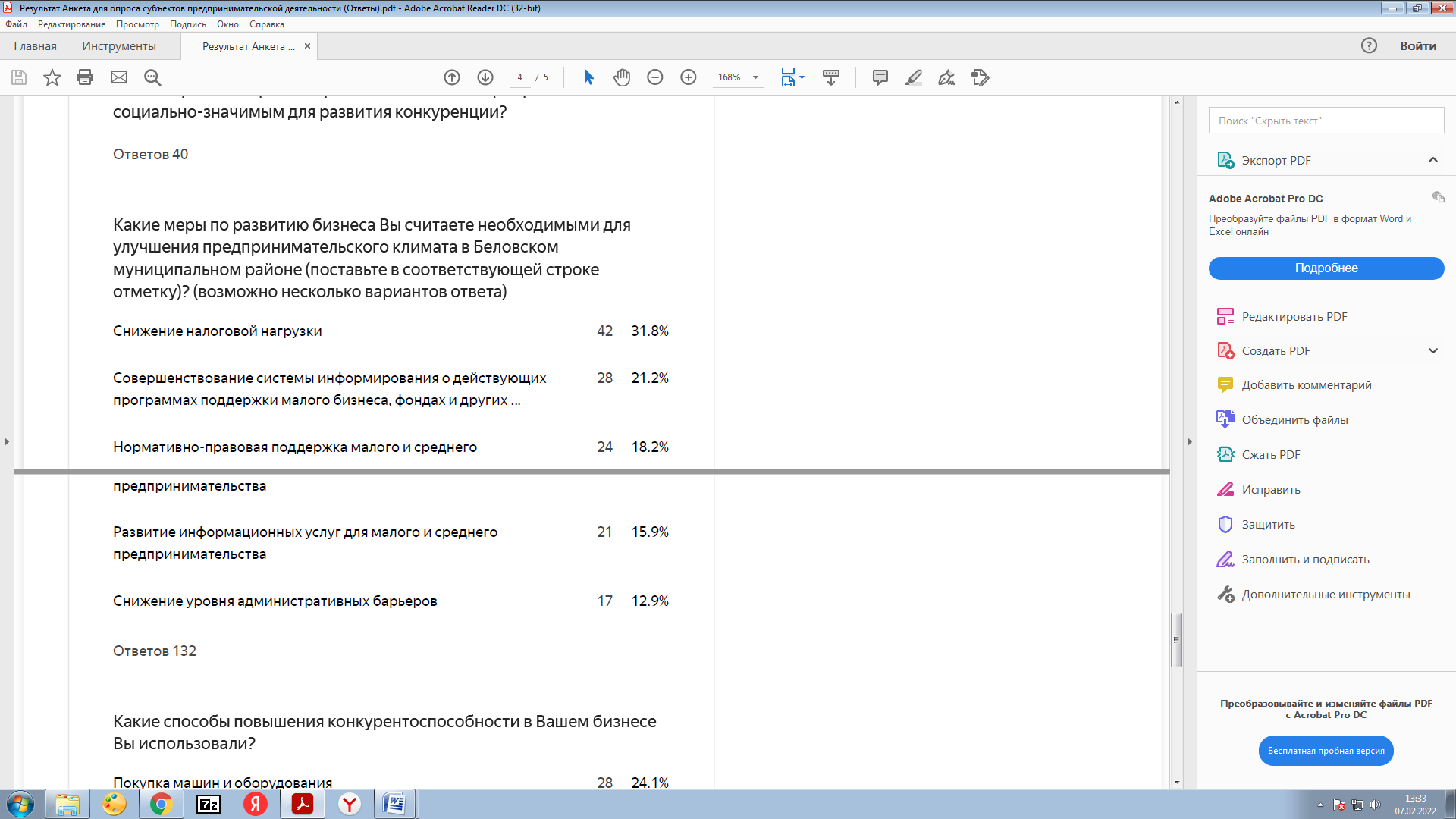 Также в 2021 году более 150 субъектов малого и среднего предпринимательства и потребителей товаров, работ, услуг Беловского муниципального округа приняли участие в ежегодном опросе о состоянии конкурентной среды на товарных рынках Кузбасса, что составило более 0,5% от численности населения округа. Субъекты малого и среднего предпринимательства оценивали наличие (отсутствие) административных барьеров, потребители - качество товаров, работ, услуг, уровень ценовой конкуренции на товарных рынках.Сведения о выполнении мероприятий плана («дорожной карты») по содействию развитию конкуренции в Беловском муниципальном округе и достижении целевых показателейПлан мероприятий («дорожная карта») по содействию развитию конкуренции Беловского муниципального округа включает 25 мероприятий, направленных на развитие конкуренции на товарных рынках, а также на реализацию системных мероприятий по развитию конкурентной среды в округе. Информация о ходе выполнения мероприятий плана («дорожной карты») приведена в приложении к Докладу (Приложение 1).Все целевые показатели (21)  плана мероприятий («дорожной карты») выполнены. Информация о достижении целевых показателей в разрезе товарных рынков, установленных в плане мероприятий («дорожной карте») по содействию развитию конкуренции в Беловском муниципальном округе, приведена в приложении к Докладу (Приложение 2).При работе по развитию конкурентной среды на товарных рынках Беловского муниципального округа в 2021 году основной проблемой, как и в предыдущие годы, был недостаток официальной статистической информации.Перспективы внедрения Стандарта развития конкуренции в Беловском муниципальном округе на 2022-2024 гг.Основной задачей в области внедрении Стандарта развития конкуренции в Беловском муниципальном округе является создание условий для формирования благоприятной конкурентной среды, работа в данном направлении продолжается, регулярно актуализируется раздел «Стандарт развития конкуренции» на официальном сайте администрации Беловского муниципального округа в информационно-телекоммуникационной сети «Интернет» в http://www.belovorn.ru/ekonomika/standart-razvitiya-konkurentsii-v-belovskom-munitsipalnom-rayone/.Основные направления развития конкуренции Беловского муниципального округа обозначены в плане мероприятий «дорожной карте» по содействию развитию конкуренции.